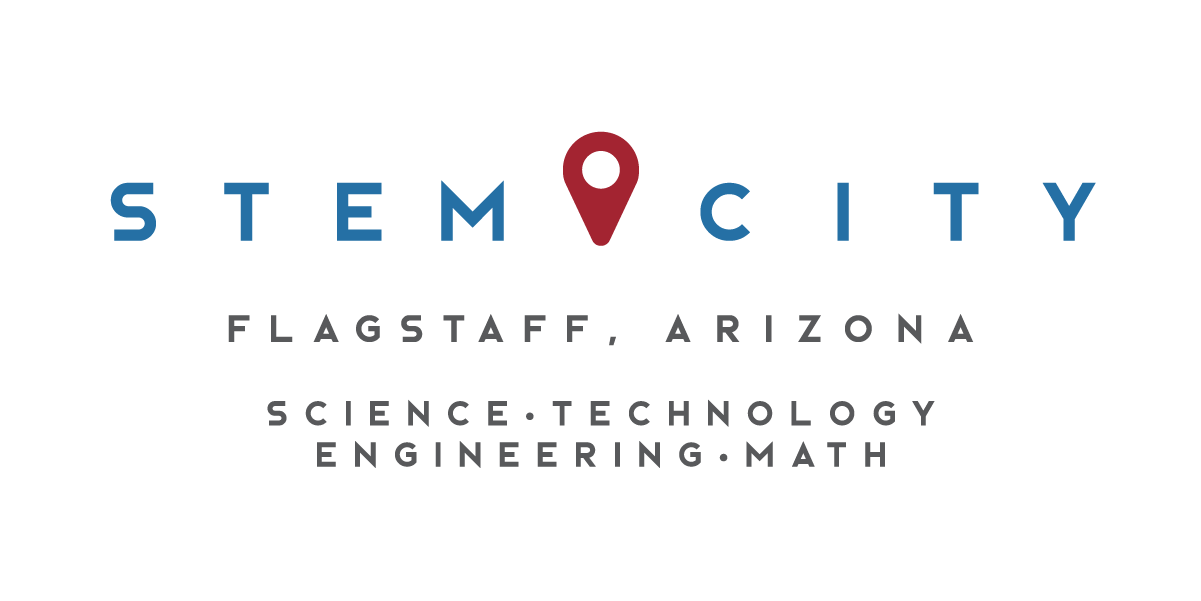 STEM City Executive SummaryJanuary – December 2017Business-School ConnectionsOver 100 STEM Connections were made during the 2017 calendar year. These Connections included over 60 businesses, government agencies or organizations. Many of the Connections are sustained partners we have cultivated for the past five years. However, new partners are added each year. 120 classes or clubs were impacted, reaching over 3,000 students.These connections include long-term class mentorships, one-period or one-day class programming, or STEM club activities and fieldtrips. The primary business–engagement model is the Scientists in the Classroom program founded by Jillian Worssam, an award-winning science teacher at Sinagua Middle School (SMS). STEM City also connects the Killip STEM Academy with STEM professionals, as well as any other educator or school that requests assistance in finding STEM professionals for their classes, clubs, or science fair judging.NAU- School ConnectionsKey NAU-School partnerships include the Center for Ecosystem Science and Society (ECOSS) partnering with a class at SMS for the second year, Bret Pasch mentoring an SMS class and presenting in several others, many graduate students and instructors presenting to the CAVIAT iCREATE bioscience class at NAU, two undergraduate students from NAU’s School of Earth Sciences and Environmental Sustainability completing internships with the Future City program at SMS. The new NAU Club Girls Teaching Girls had after school programming and tutoring in Killip Elementary, Kinsey Elementary, and with the Boys and Girls Club of Flagstaff. Five students in the social work department organized and ran a career day with primarily STEM careers at Kinlani Bordertown Dormitory. Many NAU affiliated personnel assist with the FIRST Robotics tournaments in Flagstaff. NAU graduate students, alumni, and professors assisted in guiding local field trips and leading investigations with students in classes. And NAU hosted the annual Flagstaff Community STEM Celebration in the NAU Skydome for the 4th consecutive year.STEM ProgrammingSTEM City maintains:Engineering kits for both in and out-of-school time use by request as available (http://www.flagstaffstemcity.com/engineering-is-elementary.html)Bioscience kits (http://www.flagstaffstemcity.com/bioseek---bioscience-kits.html)Environmental Science kits (http://www.flagstaffscies.org/)STEM City assists with finding STEM professionals for several programs:STEM Connects - for all teachers that request assistanceScientists in the Classroom – Monthly Classroom Mentor ModelScientists in the Classroom – One-on-one Student Mentor ModelSTEM City collaborates on several annual events:Flagstaff Community STEM Celebration in the NAU Skydome each springSTEM Awards Night (aka “the STEMmies”)All Girls Chess Tournament in JanuarySupport for Flagstaff Festival of SciencePresent Grants/SupportSTEM Funders Network STEM Learning Ecosystems – funds travel and participation in professional development conferences for two years, and provides one year of technical assistance to grow Flagstaff’s STEM Learning Ecosystem. Note that Brigid, Mindy and Julie Pastrick all attended and presented at the national meeting in Kansas City where we gained invaluable insights into STEM efforts in other communities and potential for future funding from the STEM Funders Network Flagstaff Arts Council – 1.5 years of operational and programmatic supportNARBHA – one year of operational supportNALA – annual support for the STEM Awards NightNAU – one year (renewable?) for expanding the Scientists in the Classroom programiCREATE grant with NAU’s Center for Science Teaching and Learning – supports STEM Coordinator in connecting STEM professionals to the bioscience classPLANETS grant with NAU’s Center for Science Teaching and Learning – supports STEM Coordinator in recruiting pilot instructors and assisting with piloting programFlagstaff STEM Education Project with NAU’s Civic Service Institute - hosts an AmeriCorps VISTA (Volunteers in Service to America) Leader at STEM City Center and assists the 14 other VISTA members placed in schools and non-profits to increase STEM capacity, especially to underserved populationsNOAA Planet Stewards Teacher Workshop – funded 10k to put on a regionally-focused workshop for K-12 educators on mitigating extreme weather challengesCommunity Engagement and CollaborationsSTEM City Center met and collaborated with many people and organizations involved in STEM-related programming.Collaborated with Karin Eberhard and Jillian Worssam on delivering the 4th Annual and planning the 5th Annual Flagstaff Community STEM Celebration at the NAU SkydomeCollaborated with the Northern Arizona Leadership Alliance on soliciting nominees, judging nominations, and organizing the 5th Annual STEM AwardsWorked with the Northern Arizona Chess Association and Lowell Observatory on the 2nd All Girls Chess Tournament at Lowell ObservatoryServed on the Viola Excellence in Science Education Awards PanelHelped recruit volunteers for the Arizona Project WET 4th grade Water Festival Recruited STEM professionals for the Flagstaff Festival of Science Speakers SeriesRecruited one-on-one STEM Mentors for 7th and 8th grade Honors Science students at Sinagua Middle SchoolRecruited volunteers for local robotics tournamentsMaintained eight Engineering Kits for outreach activities using EiE.org curriculumRecruited volunteer for the Ready Set Code Camp put on by Mark Cox with the Boys and Girls Club of Flagstaff and the Greater Flagstaff Chamber of CommerceRecruited volunteers for four school science fairs (Cromer Elementary, Marshall Elementary, Flagstaff Junior Academy, and Flagstaff Community Christian School)Edited grant proposals and wrote Letters of Support for four educators applying for STEM grantsCollaborated with Martha Ostheimer and Julia Olsen to expand Teachers in Industry program to Northern ArizonaConnected Ben Ruddell (School of Informatics, Computing and Cyber Security, NAU) and the Center for Science Teaching and Learning, to get a supplemental grant to recruit and train citizen scientists to pilot the Flagstaff portion of the FEWS project.Recruited teachers and students for the Student Climate Action Challenge with the City Sustainability sectionSocial/Print MediaWebsite – www.flagstaffstemcity.com - Maintain and update STEM Events calendar, refreshed content, wrote or edited 42 blogs on STEM people and events in FlagstaffWrote 21 newsletters to the STEM Community (440 members)Wrote 19 newsletters for Flagstaff teachers (303 members)Wrote 3 newsletters for Flagstaff Principals and Heads of Schools (28 members)Facebook – www.facebook.com/flagstaffscienceconnection - highlights STEM events in Flagstaff; daily postingsTwitter – www.twitter.com/flagstemcity - connect to Facebook feeds and initiated individual event feedsArizona Daily Sun – helped develop and submitted STEM City page for annual Science and Research Special EditionMaintain file of STEM-related articles from the Arizona Daily SunSTEM-related Committees/GroupsLAUNCH Flagstaff (formerly the Flagstaff Commission on Excellence in Education)Chamber of Commerce Education and Workforce Development CommitteeEducation Committee of the Northern Arizona Leadership AllianceLAUNCH Flagstaff including Postsecondary Education Community Action NetworkChamber of Commerce Education and Workforce Development CommitteeNorthern Arizona Leadership Alliance Education TaskforceSTEM VISTA Advisory CouncilSTEM City Education CommitteeFlagstaff Ecology Education TeamNorthern Arizona Association of Women in STEM